О девизе Всемирного дня защиты прав потребителей в 2023 году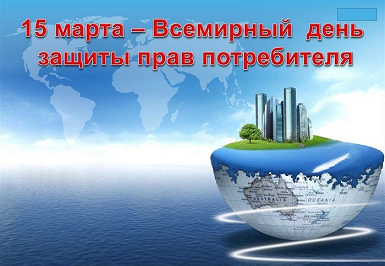           Всемирный день защиты прав потребителей проводится ежегодно 15 марта, начиная с 1983 года, а с 1992 года широко отмечается и в Российской Федерации. По сложившейся традиции Международная Федерация потребительских организаций - Consumers International (CI) каждый год определяет тематику Всемирного дня защиты прав потребителей.           Международная организация потребителей объявила, что девизом Всемирного дня защиты прав потребителей в 2023 году является «Расширение прав и возможностей потребителей посредством перехода к потреблению экологически чистой энергии и продукции». Действия по расширению прав и возможностей потребителей сосредоточены вокруг увеличения доступа к чистой энергии по трем основным направлениям: - энергетически чистые дома (отопление, охлаждение, приготовление еды, холодильники, энергоэффективность строений);- энергетически чистый транспорт;- чистое электроснабжение.Ключевые характеристики чистой энергии – это:         Устойчивость за счет быстрого увеличения масштабов внедрения возобновляемых источников энергии, а также значительного расширения использования возобновляемых источников энергии, повышение энергоэффективности и электрификация конечных потребителей с использованием возобновляемых источников.           Инклюзивность и справедливость – люди во всем мире имеют доступ к энергетическим услугам, которые удовлетворяют их основные потребности на справедливой и равноправной основе; наиболее уязвимые и обездоленные потребители не обделены.           Потребители как участники рынка могут внести свой вклад в переход к чистой энергии.             В третьей части Шестого оценочного доклада Межправительственной группы экспертов по изменению климата (МГЭИК) говорится о том, что изменения в потреблении энергии могут сократить выбросы парниковых газов до 70 % к 2050 году. На практике это означает, что если потребители по всему миру начнут вносить изменения в свою жизнь: выбирать более чистые способы передвижения, приготовления еды, отопления, охлаждения и энергоснабжения своих домов, то это приведет к значительным сдвигам на пути предотвращения климатического кризиса.                 Однако возможность для потребителей ускорить переход на чистую энергию в настоящее время упущена. Потребителей необходимо поддерживать и расширять их возможности для преодоления технологических, инфраструктурных, финансовых, информационных барьеров, которые стоят на пути изменения жизни.                 Переход к чистой энергии позволяет решить, как проблему стремительного роста цен на электроэнергию, наблюдаемую в мире, так и внести вклад в предотвращение климатического кризиса.                   Именно выбор потребителей способен повлиять на повсеместное внедрение бережливых подходов к производству товаров и услуг. От нас зависит в кратчайший срок переход на экологически чистые товары, иначе мы будем окружены загрязнением и токсинами, вызванными производством, использованием и утилизацией не экологичных предметов.                   В рамках празднования Всемирного дня защиты прав потребителей Консультационным пунктом филиала ФБУЗ «Центр гигиены и эпидемиологии в Кемеровской области-Кузбассе», совместно с Теротделом Роспотребнадзора планируется проведение мероприятий в соответствии с планом, нацеленных на информирование и консультирование граждан, с разъяснением актуальных аспектов законодательства о защите прав потребителей: «горячая линия», лекции, семинары, уроки, направленные на повышение потребительской грамотности; оказанием практической помощи потребителям среди различных групп населения в контексте рационального потребления (здоровый рацион питания, органическая продукция, экологически чистая потребительская упаковка, энергосбережение в сфере ЖКХ).              Для защиты своих прав Вы можете обратиться в Консультационный пункт по защите прав потребителей филиала ФБУЗ «Центр гигиены и эпидемиологом в Кемеровской области-Кузбассе» в г. Ленинске-Кузнецком, г. Полысаево и Ленинск-Кузнецком районе, который находится по адресу: г. Ленинск-Кузнецкий, ул. Земцова, д.6 Б, 1-ый этаж, кабинет № 21; телефон: 8-951-615-68-19.              Также Вы можете проконсультироваться, прислав свой вопрос на адрес электронной почты консультационного пункта филиала ФБУЗ «ЦГиЭКО»: conscentrzpp@yandex.ru